Ассоциация молодых педагогов Забайкальского краяКАЛЕНДАРЬ МОЛОДЁЖНЫХ СОБЫТИЙ НА февраль-май 2018 ГОДА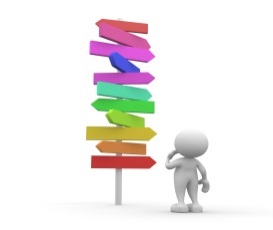 МЕСТО                      ПРОВЕДЕНИЯНАЗВАНИЕ МЕРОПРИЯТИЯ И СРОКИ ПРОВЕДЕНИЯ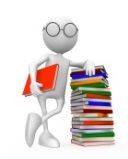 КОНТАКТЫ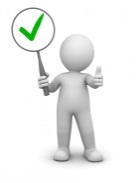 ФевральФевральФевральАгинский  районСпартакиада среди молодых педагоговДаржаин Эрдем Юпитерович, председатель СМП Агинского районаГазимуро-Заводский районШкола молодого педагогаКоробова М.В., председатель райкома профсоюзаРезанова Юлия Сергеевна, председатель СМПКрасночикойский район	 Школа молодого педагогаЧерепанова Светлана Степановна, председатель РКНерчинский районКруглый стол«Проблемы молодого педагога»Бутина Т.А.,  председатель СМП 89145261916 Могойтуйский районШкола молодого педагогаУчастие в проведении «Масленица», «Сагаалган»Рабданова В.Ч., специалист по молодёжной политике МРЧлены Совета МПУлётовский районПосещение уроков с целью оказания методической помощи молодым педагогам МОУСОШ с. Арта, с. ДровянаяОтдел образования МР Читинский район«Лыжня России»Матюшенко Е.Н. , председатель РК , СМПГ. ЧитаКонкурсная программа «Минута славы!»Дианова Е.О., председатель СМП г. ЧитыШилкинский районМониторинг по социально-экономическому положению молодых педагогов районаРоманова А.А., председатель РКШелопугинский районШкола молодого педагогаКонкурс «Педагогический дебют».Седякина Т.М., председатель РКМиллер Д.О.,председатель СМПмартмартмартКарымский район	Весенняя спартакиада молодых педагоговГоловецкий Н.М., председатель СмПНерчинский район«Брейн-ринг» среди молодых педагоговБутина Т.А., председатель СМПМогойтуйский районРазработка корпоративной символики СМПУчастие в районном образовательном фопрумеСМППетровск-Забайкальский район	Молодёжный гражданский форум МР «Лидер-21 века»Слёт педагогической молодёжиФёдорова Н.Г., председатель РК БурдуковскаяЕ.Г., учитель МОУ СОШ с. БалягаЩеголькова Т., учитель МОУ СОШ с. БалягаСретенский районПроведение районного методического объединения молодых учителей	Миткус К.В., председатель СМП Кузюрина Е.Э.методист РМКЧитинский районВесенняя школа молодого педагога.Участие СМП в краевом конкурсе «Культура мира в рюкзаке»Матюшенко Е.Н., председатель РК, совместно с СМПРК совместно с РЮЗ Г. ЧитаШкола правовой грамотности молодых педагоговКонкурс уроков молодых педагогов в рамках НПК ФГОСГорком профсоюза, актив СМП г. ЧитыМАУ «ГНМЦ»Шилкинский районКруглый стол по проблемам молодых педагоговРоманова А.А, председатель СМПАпрель Апрель Апрель Акшинский районВесенняя школа молодого педагогаЦоктоев З.Б., председатель РК, Даржаин Э.Ю., председатель СМПАгинский районРайонный семинарЖанаева Л.Д.8(3012) 21-15-82Халбазаров Р.С.8(3012) 21-61-43Могойтуйский районМастер-классы для молодых педагогов по социальному проектированиюБадмаева Б.Р., член малого СоветаНерчинский район	Семинар-совещание молодых педагогов «Роль профсоюза в жизни работающей и учащейся молодёжи»Кальченко О.Л., председатель РК, Бутина Т.А. председатель СМПСретенский районМуниципальный конкурс профмастерства молодых педагогов «Школа-дорога длиною в жизнь»Миткус К.В., председатель СМП Кузюрина Е.Э.методист РМКУлётовский районЗаседание Совета молодых педагогов. Отчёт о работе, презентация достижений.Потапова Н.В., председатель СМПЧернышевский район	Конкурс «Педагогический дебют»	Кобылкина С.М., председатель РК совместно с СМПЧитинский районРайонный смотр-конкурс художественной самодеятельности и прикладного творчества «Как прекрасен этот мир»Сдача норм ГТОРК совместно  с Домом детского творчестваРК совместно с ДЮСШГ. ЧитаВсемирный День здоровьяСпартакиадаАкция «Неделя добрых дел»:Участие в акции по уборке оз. КенонПоездка в детский дом «Подари ребёнку радость!»Поездка в дом престарелых и инвалидов п. Атамановка.СМП г. ЧитыАктив Совета молодых педагоговШилкинский районКонкурс портфолио молодых педагогов	Романова А.А., председатель РКмайГазимуро-Заводский районАнкетирование молодых педагоговКоробова М.В., председатель РККарымский районЛегкоатлетическая эстафета, посвящённая Дню ПобедыГоловецкий Н.М., председатель СМПМогойтуйский районУчастие в первомайской акцииУчастие в мероприятиях, ,посвящённых празднованию 9 маяБал молодых педагогов «Молодость и мастерство»Горлова Т.И., председатель СМПЧлены Совета СМПРабданова В.Ч., Горлова Т.И., Жербаев Ц.Ж, члены Совета МПНерчинский районУчастие в Первомайских мероприятиях, лёгкоатлетической эстафеты, мероприятия в честь Дня Победы «Чтобы помнили»Заседание Совета молодых педагогов. Подведение итогов работы за I полугодие 2018г.Кальченко О.Л., председатель РК, Бутина Т.А, председатель СМП, Гладышева Ю.С.Бутина Т.А., члены Совета СМПЧитинский районАкция «Волонтёры победы»Участие в Первомайской демонстрацииСеминар для молодых «Наше здоровье-в наших ладонях!»РК совместно с СМПГ. ЧитыУчастие в первомайской демонстрацииПейнтбол-командная игра, посвящённая Дню ПобедыГородской туристический слёт молодых педагогов г. ЧитыГородской комитет Профсоюза совместно с СМПШелопугинский районСмотр художественной самодеятельности посвящённый Дню ПобедыСовет молодых педагогов